Урок изобразительного искусства в 4 классеТема: Пропорции и перспектива. Родной угол.Цели: дать понятие о малой родине; проговорить о принципах построения старинных и современных городов. познакомить с терминами «перспектива», показать, как это применяется в рисунке.Планируемые результаты: Познавательные: умение выделять главное, сопоставлять и сравнивать, анализировать форму с позиции задуманного образа.Регулятивные: умение определять цель своей работы, определять этапы, выполнять поэтапный контроль своих действий.Коммуникативные: умение вести диалог среди участников группы, соблюдать правила общения, уважать чужое мнение.Личностные: чувство гордости за культуру и искусство своего народа, формирование эстетических чувств, овладение навыками коллективной деятельности под руководством учителя.Оборудование: альбом, простой карандаш, линейка, краски, карандаши.Сообщение темы и целей урока.Посмотрите в окно. Что вы видите? (двор, город, родной город, тот где вы родились)Мы с вами на прошлом уроке научились строить изображение прямоугольника в перспективе. Что в дальнейшем мы дорисовали из этого прямоугольника? Так ка вы думаете, что мы будем рисовать с вами сегодня?Высказывают мнение относительно темы, видов работыАктуализация опорных знанийЕсть такое выражение «родной угол». Как вы думаете, что оно обозначает? Высказывают мнениеСегодняшний урок будет посвящен отображению в изобразительном искусстве разных уголков нашей страны, и в первую очередь именно малой родины, родного угла для каждого из нас.Родной угол-малая родина- точное место, где человек родился, — его родной город, поселок, село. В нашем случае улица.4.Работа по теме урока.Знакомство с определением слова «город»Вот открыл царевич очи;Отрясая грезы ночиИ дивясь перед собойВидит город он большой,Стены с частыми зубцами,И за белыми стенамиБлещут маковки церквейИ святых монастырей.А что такое город?Го́род. От гордъ — «городить, огораживать». Первоначальное значение — ограда, забор. Впоследствии слово город стало означать «огороженное место» (жилье нужно было защищать от врагов), а от этого уже недалеко и до современного значения. Современный город это сложный комплекс территорий и сооружений, занятых производственными предприятиями, жилыми комплексами, общественными центрами, местами отдыха на открытом воздухе, транспортными и инженерными сооружениями.Мы с вами находимся в так называемом спальном районе, где вокруг нет ни заводив, ни других предприятий. Нас окружают только жилые дома, магазины, школы, детские сады.Сегодня мы с вами будем рисовать городской пейзаж в перспективе. Давайте подумаем, что такое перспектива? Это когда все горизонтальные линии сходятся в одной условной точке.Начинаем наш рисунок с построения прямоугольника в перспективе. В дальнейшим он станет нашим домом, вокруг которого мы нарисуем целую улицу. 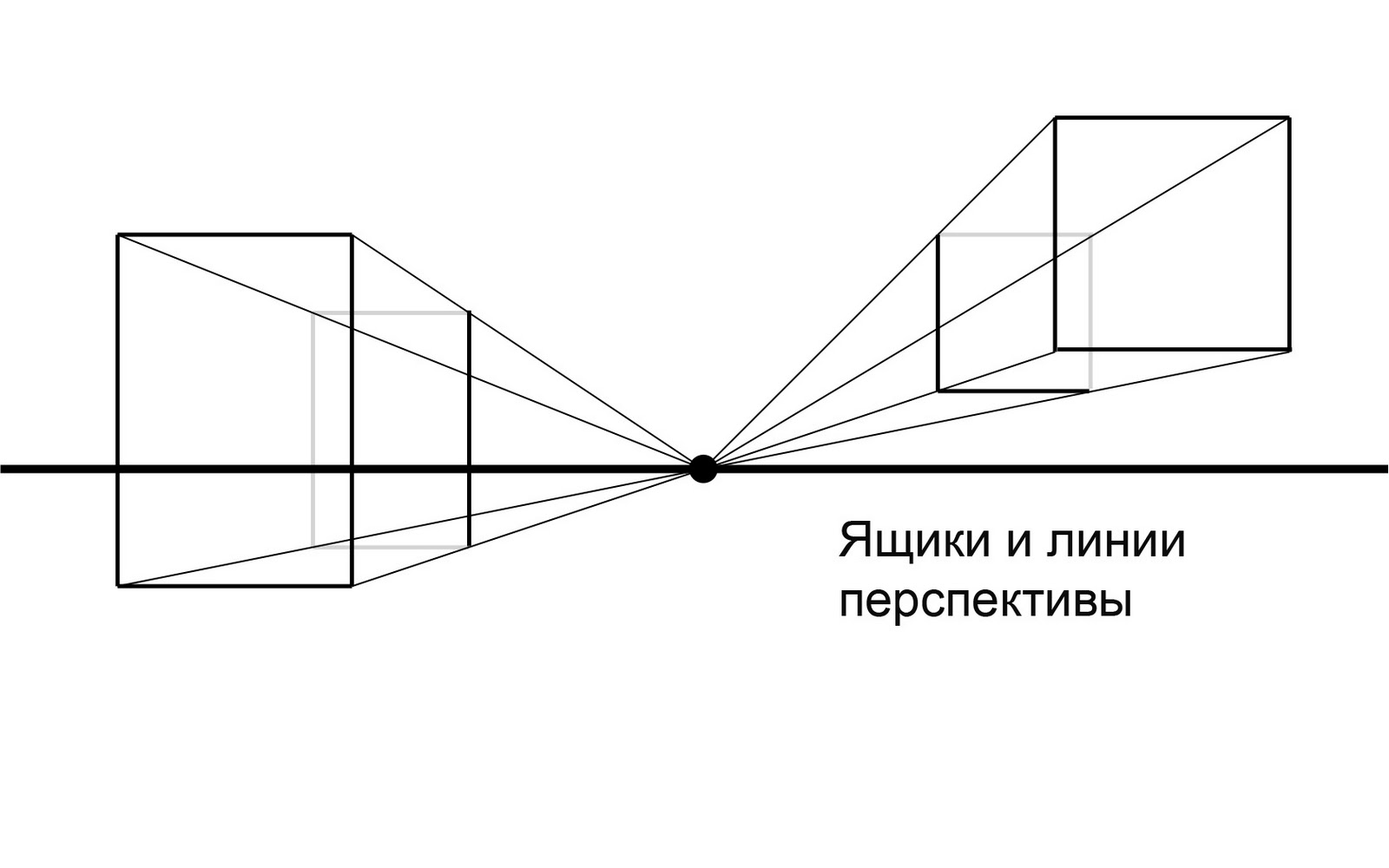 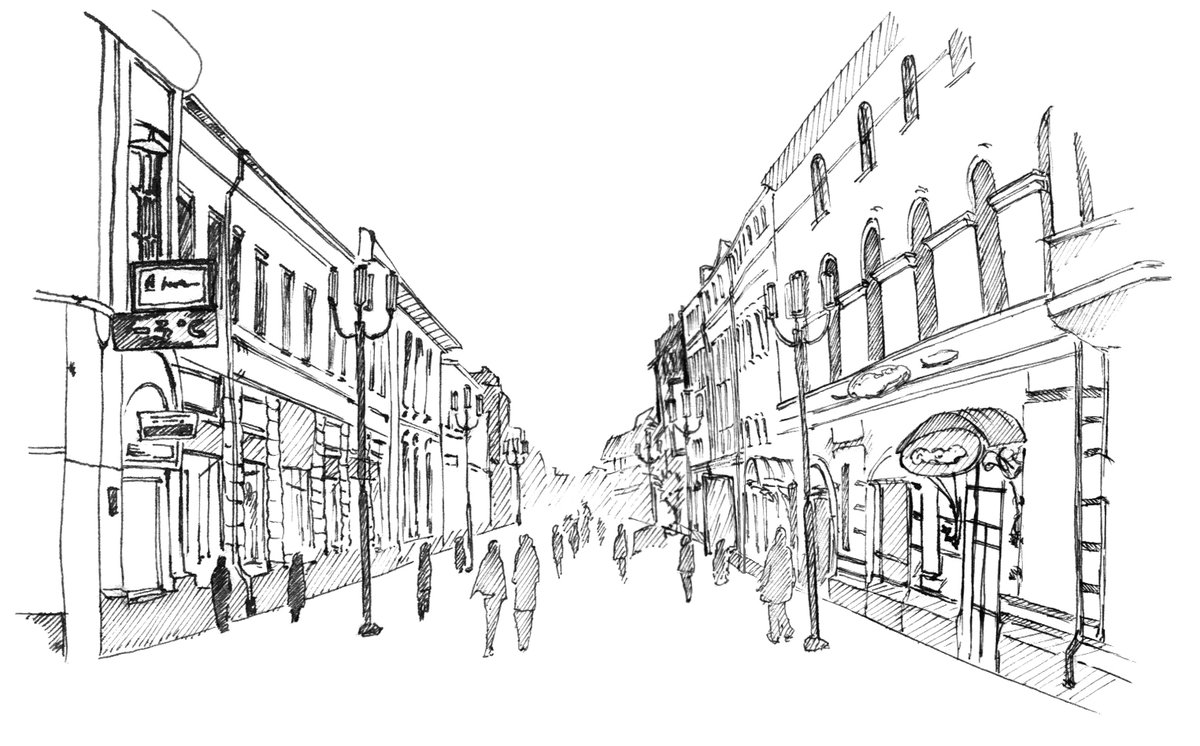 Так как у нас за окном осень, городской пейзаж у нас будет осенним. Что это значит? Высказывают свое менее.Посмотрите образцы. Что у них общего?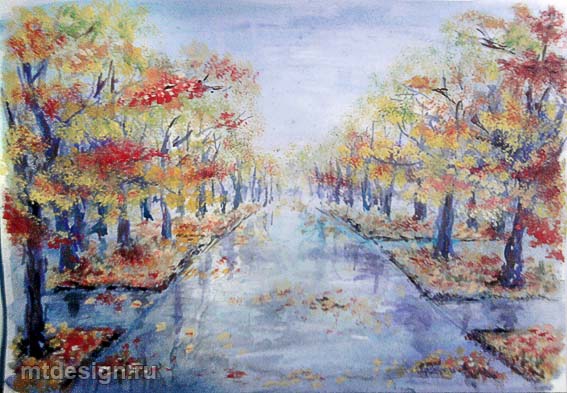 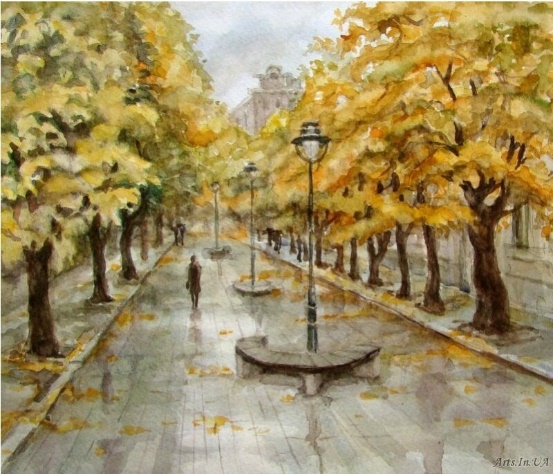 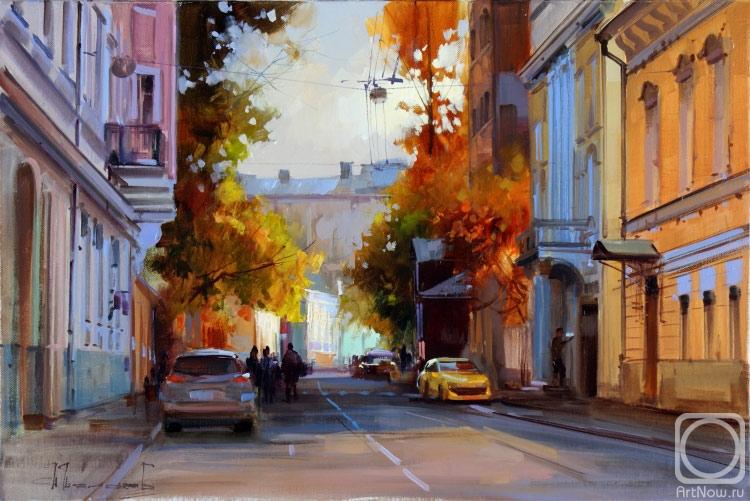 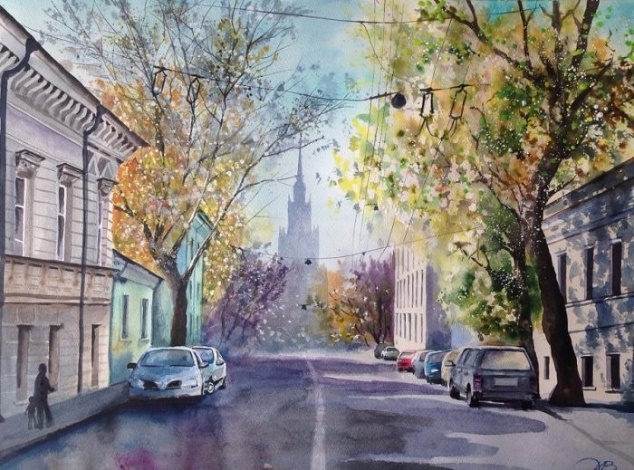 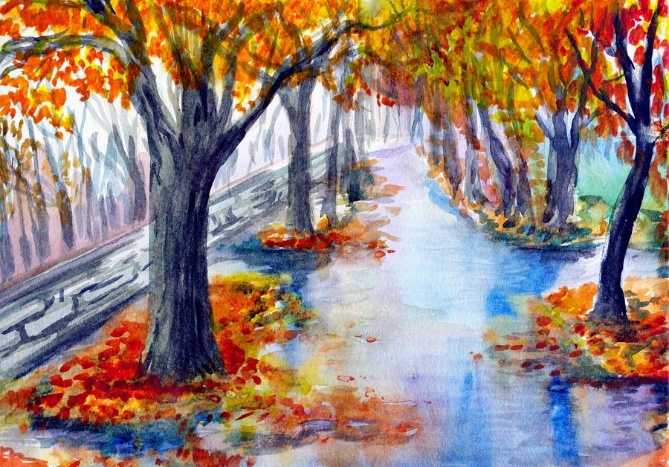 Практическая работа.Начинаем мы с определения линии горизонта и точки сода наших линий. Выстраиваем прямоугольник, делаем из нег дом и начинаем облагораживать окружающую среду. Мы можем нарисовать деревья, лавочки, скамейки, дорожку, уходящую в даль.Дети продумывают свои рисунки и приступают к работе.На доске рисунки осеннего городского пейзажа. Подведение итогов работы.Проведем выставку получившихся работ. Кому удалось применить знания, полученные на уроке в своей работе? Какие ошибки допущены в работе?Организую показ выполненных работ на доске.РефлексияЧто нового вы узнали сегодня на уроке?Что такое родной угол?Домашнее задание. К следующему уроку найдите и рассмотрите в книгах, альбомах, Интернете изображения старого Оренбурга. 